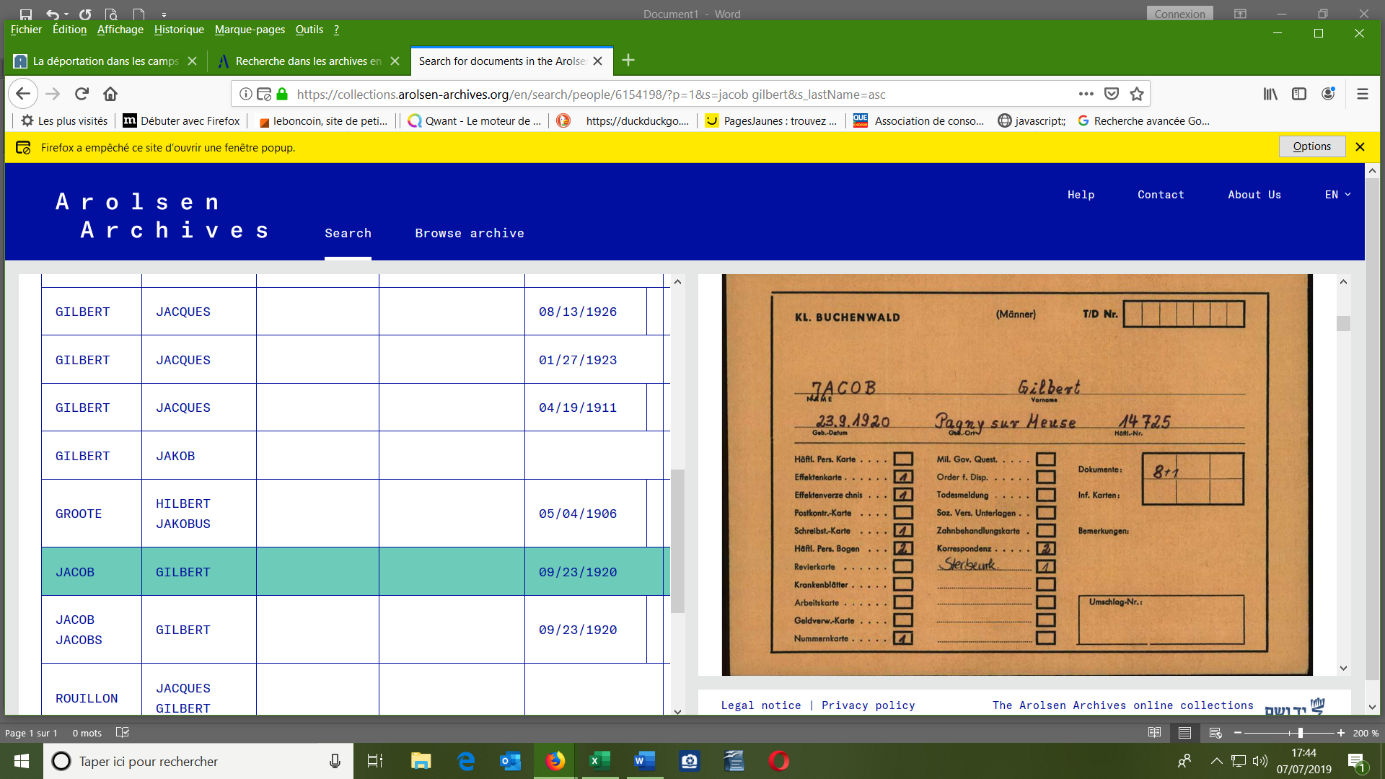 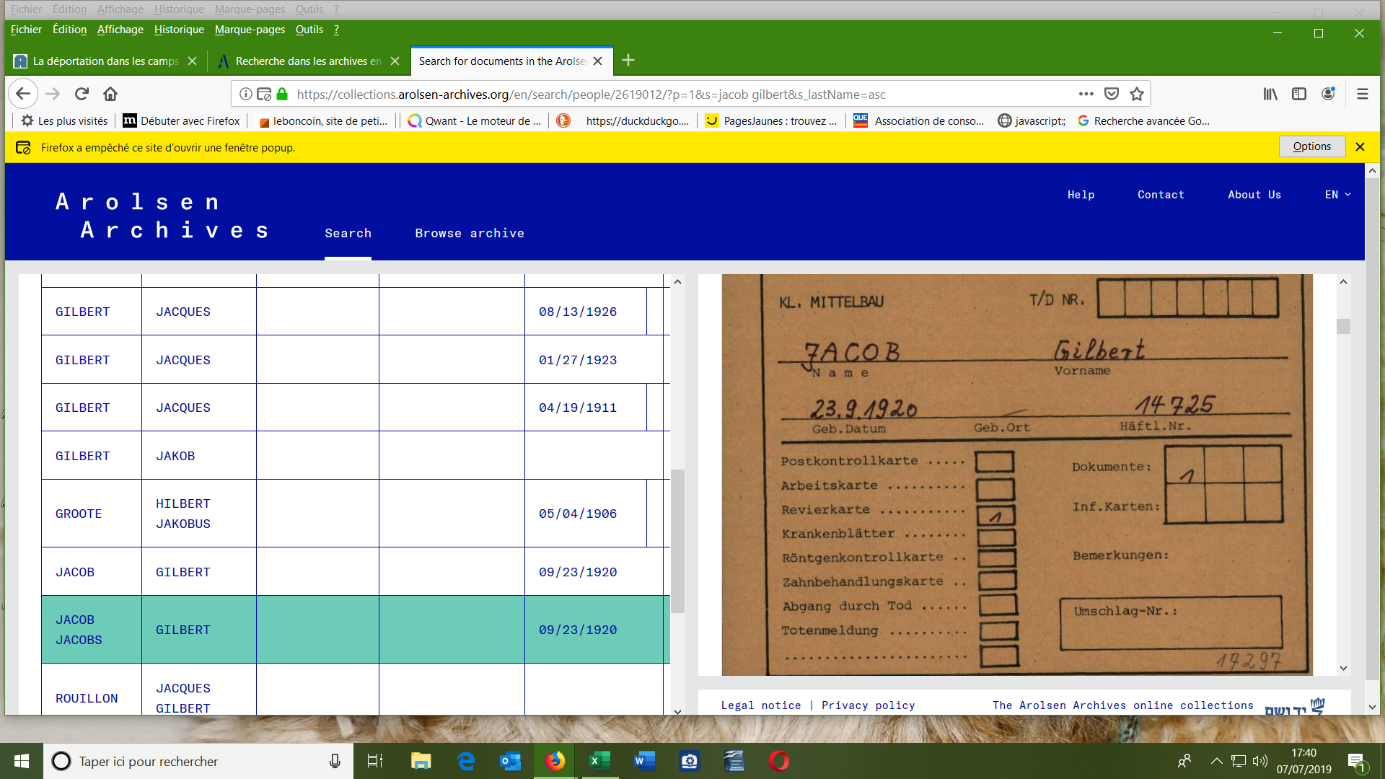 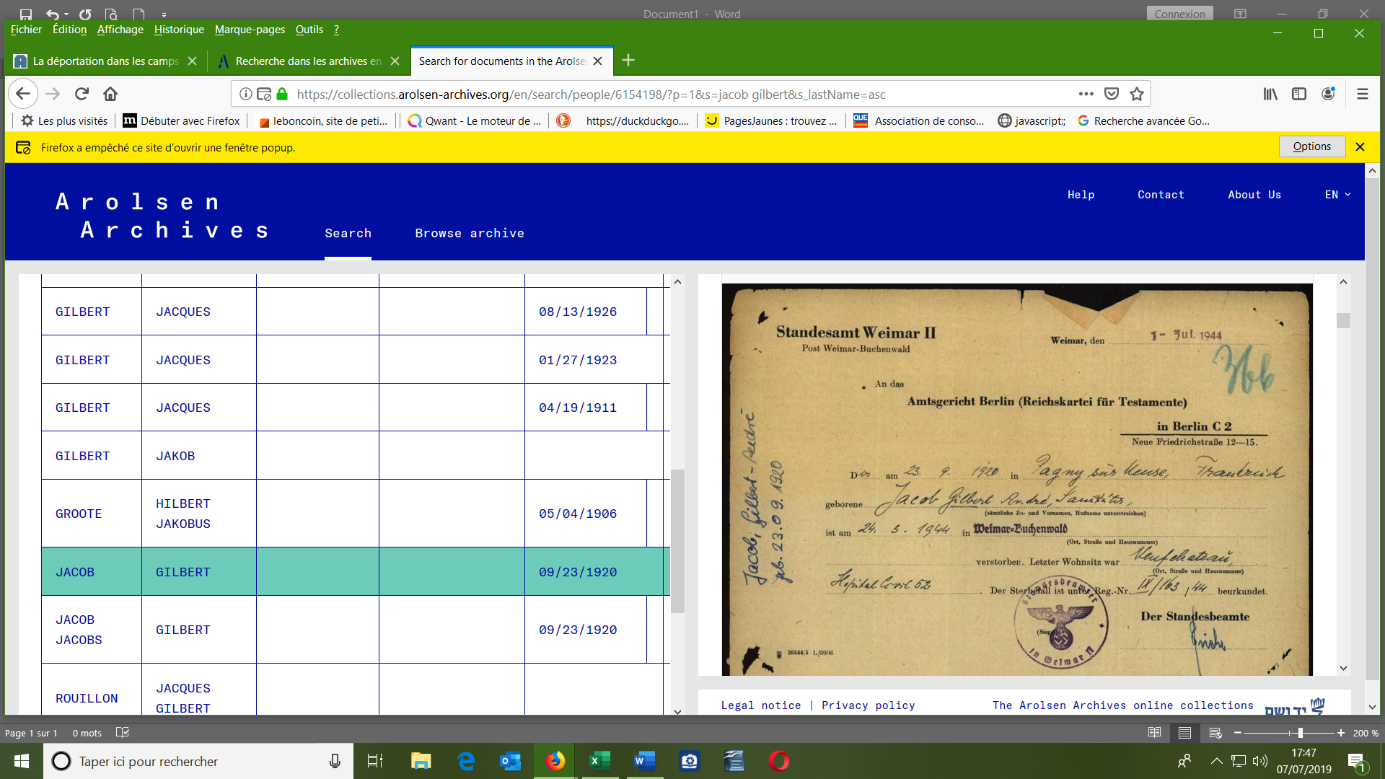 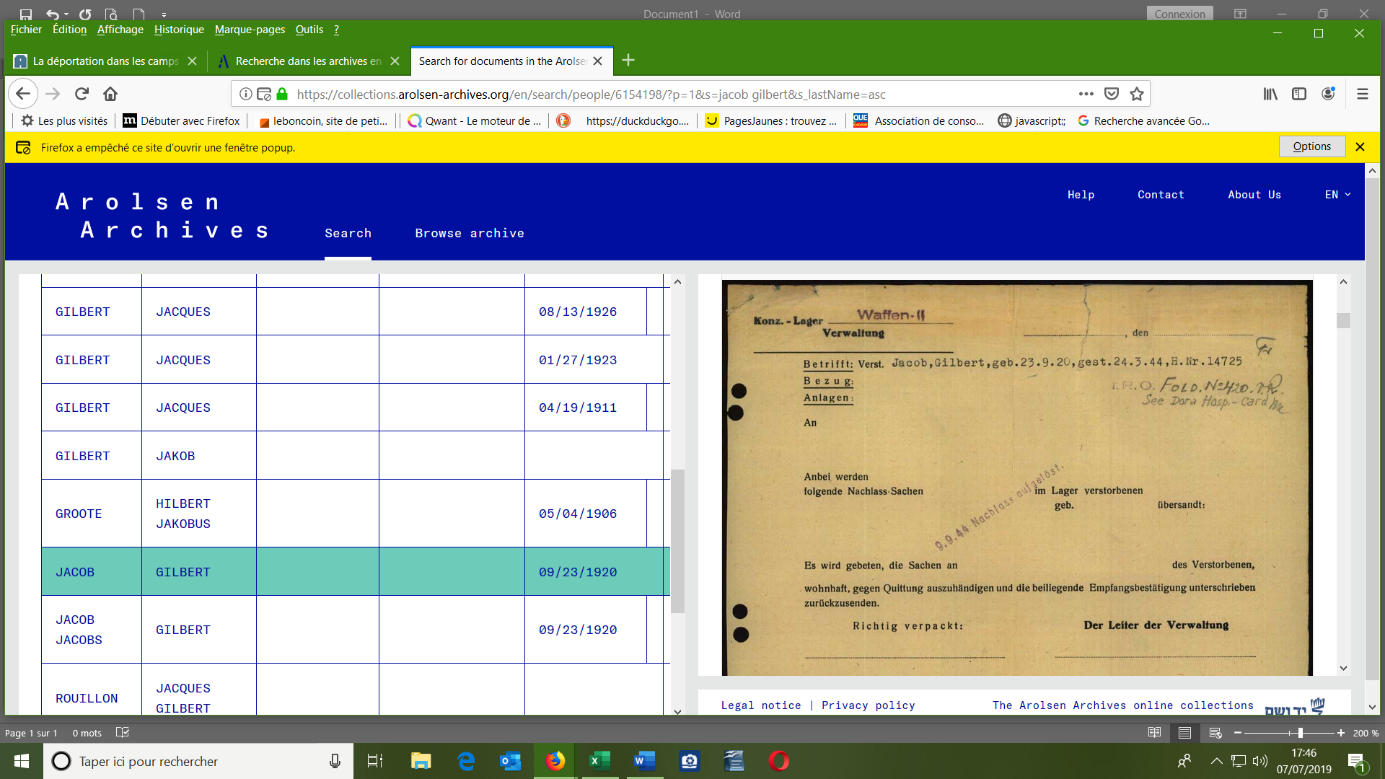 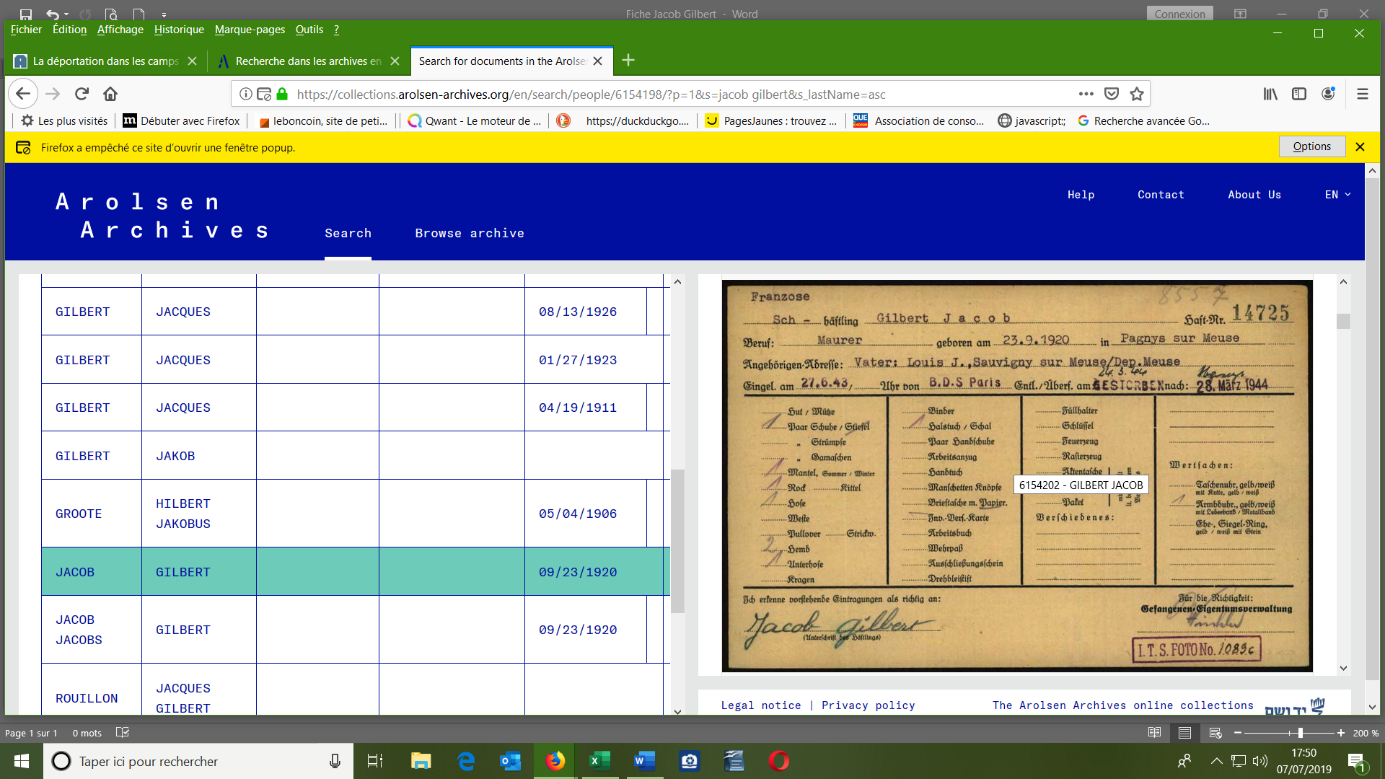 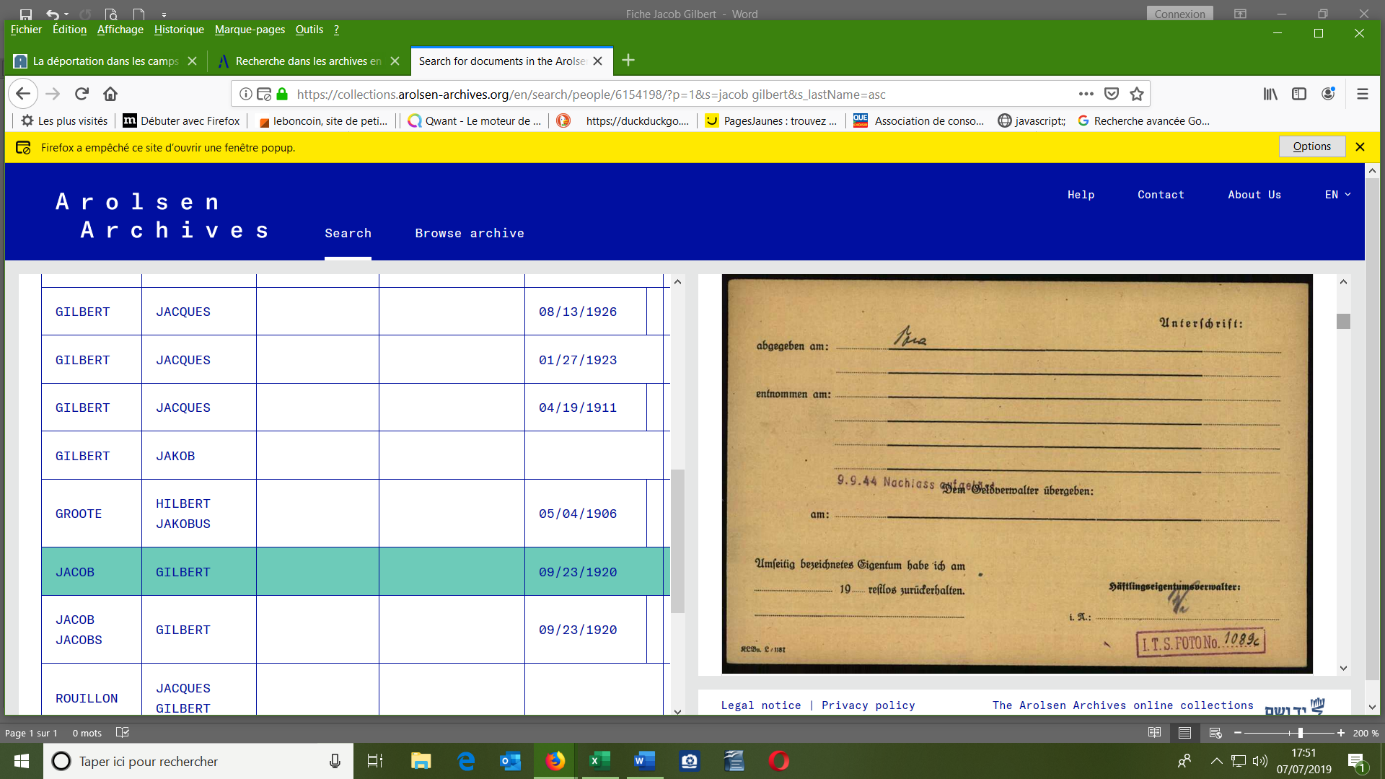 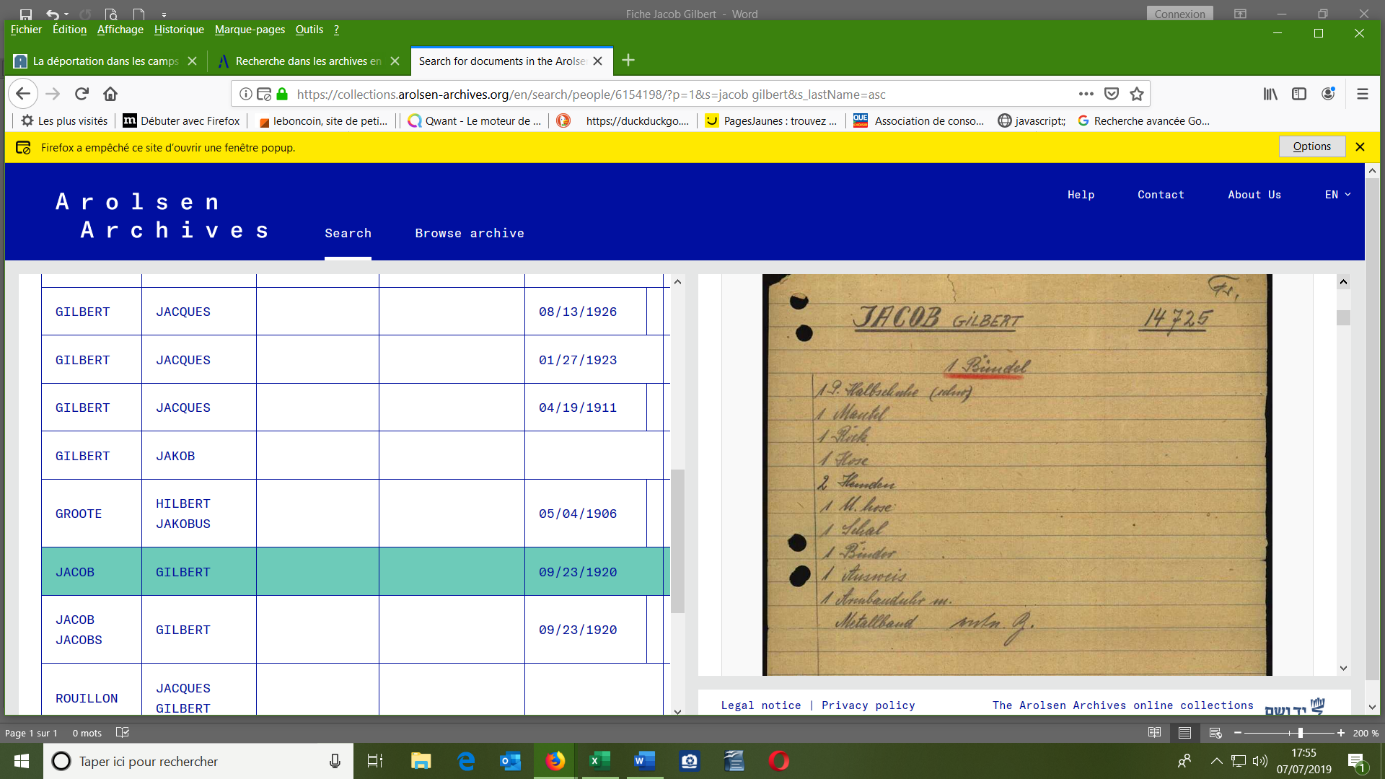 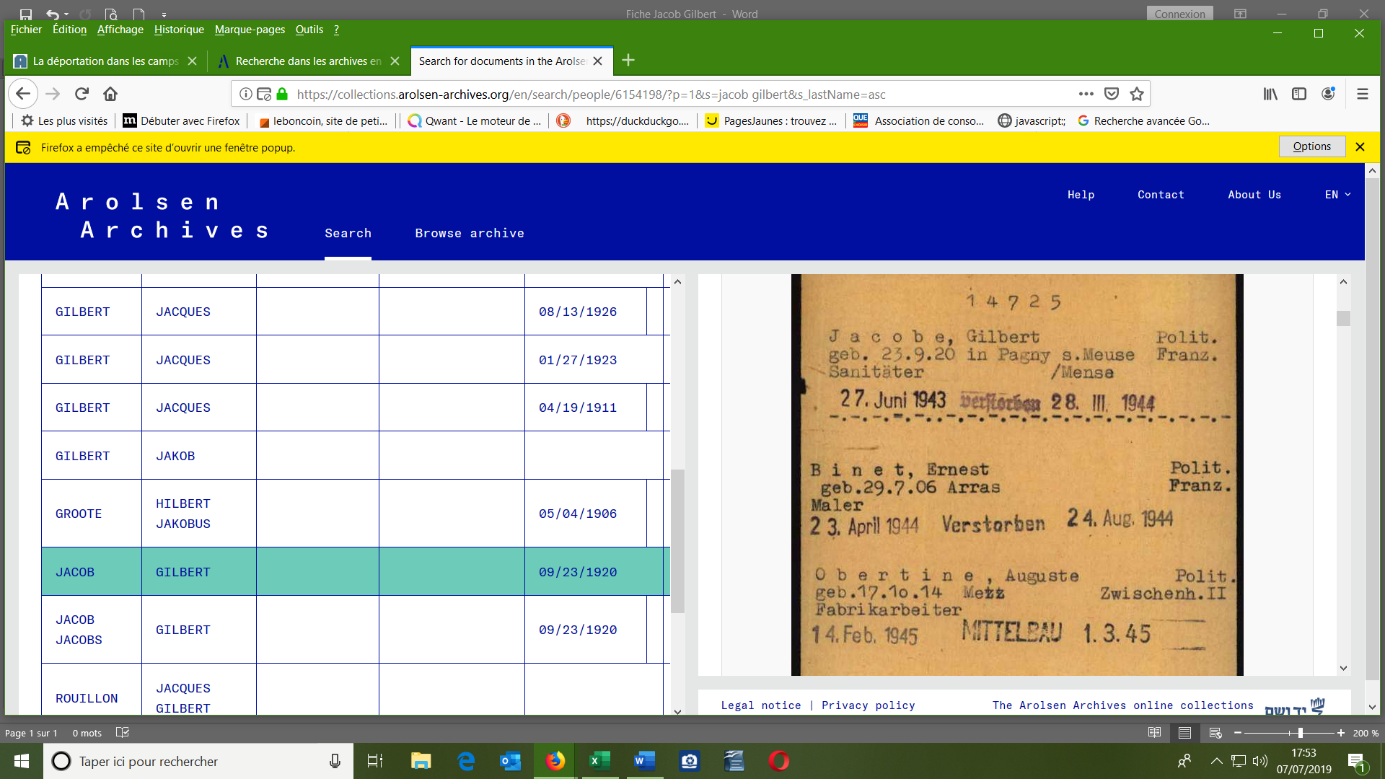 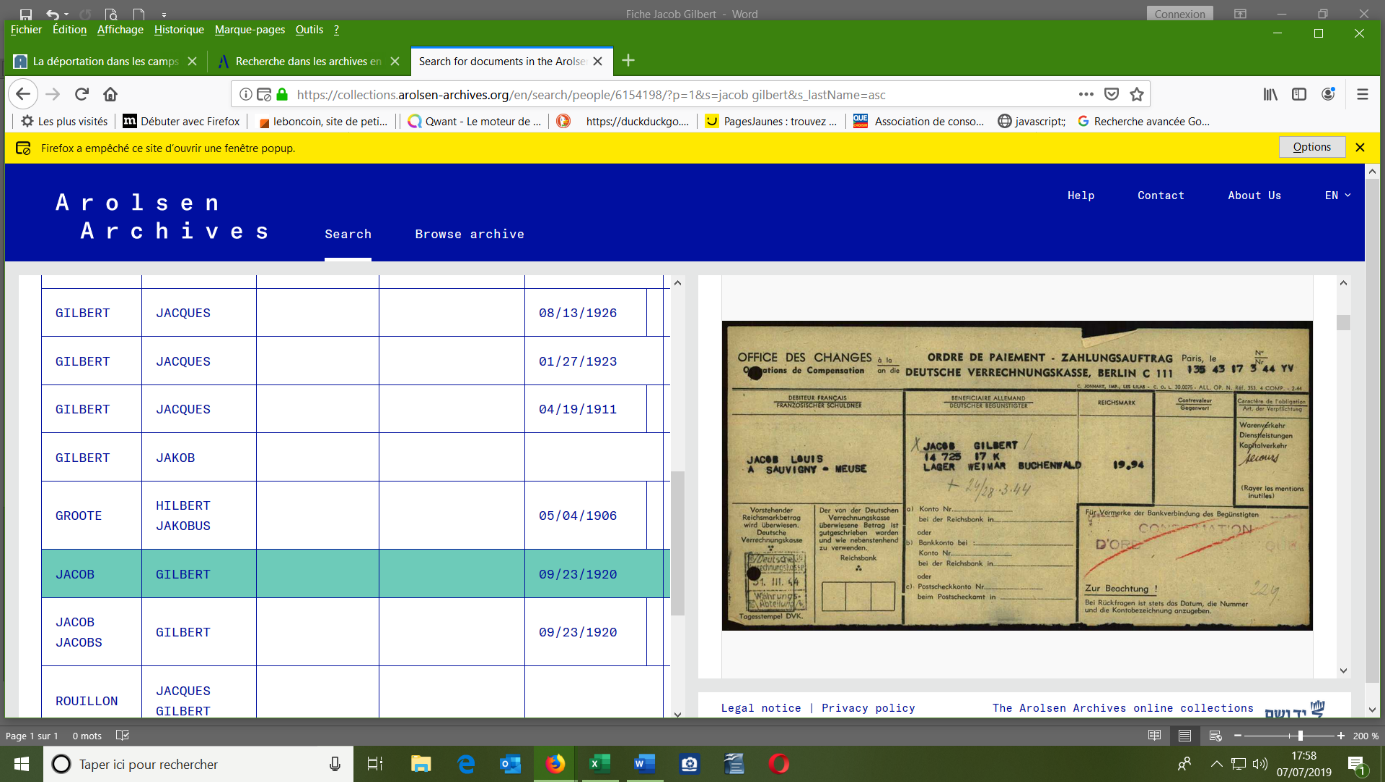 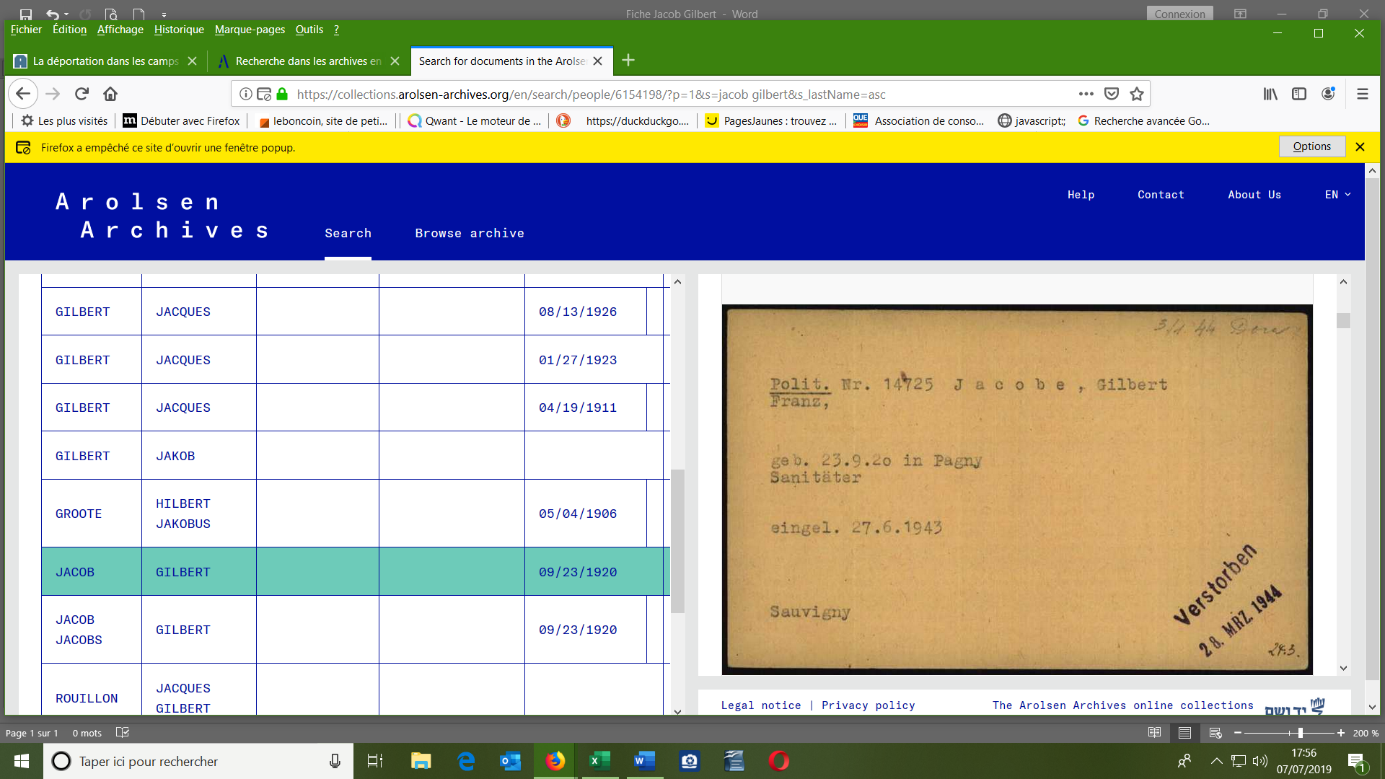 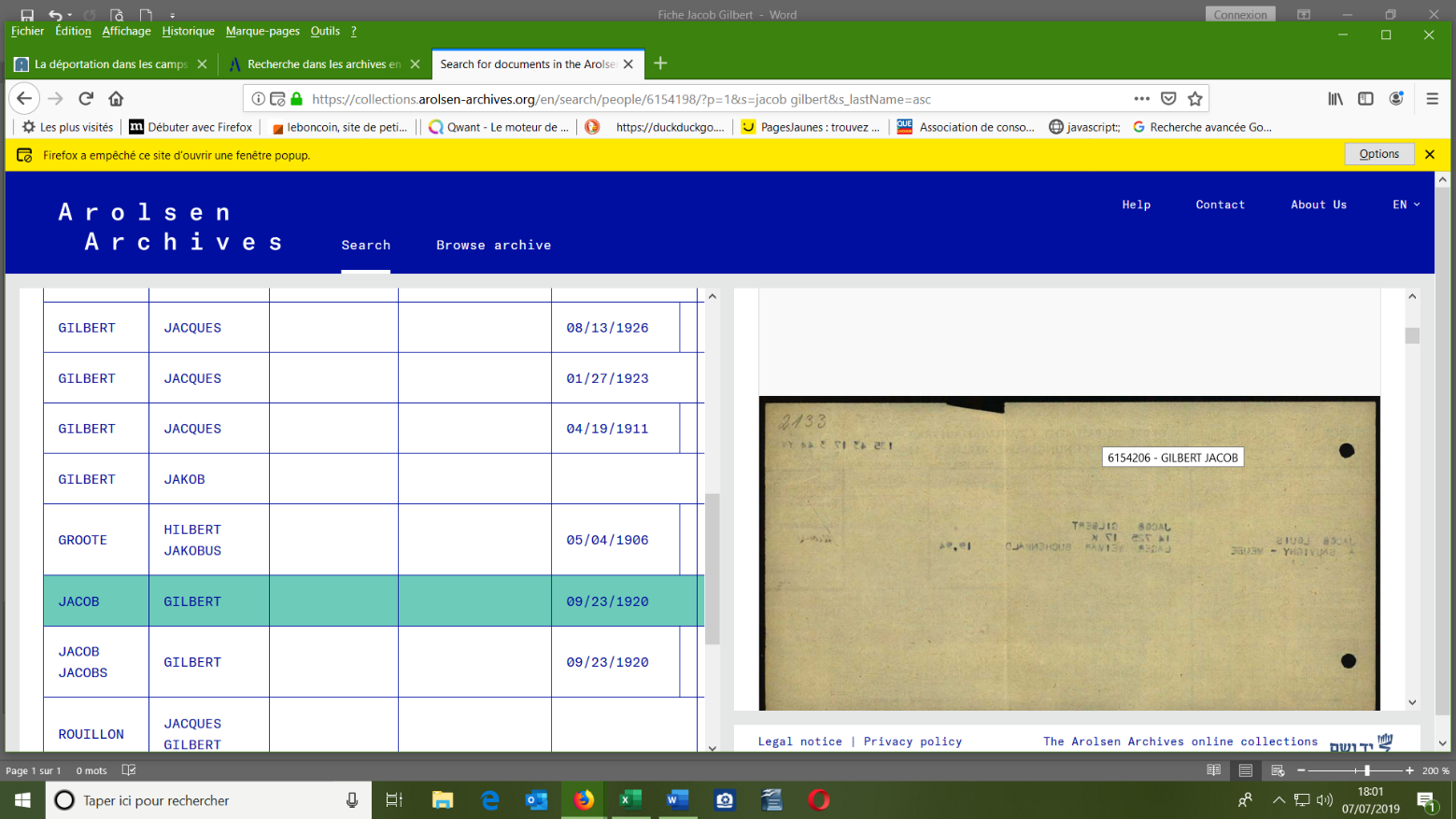 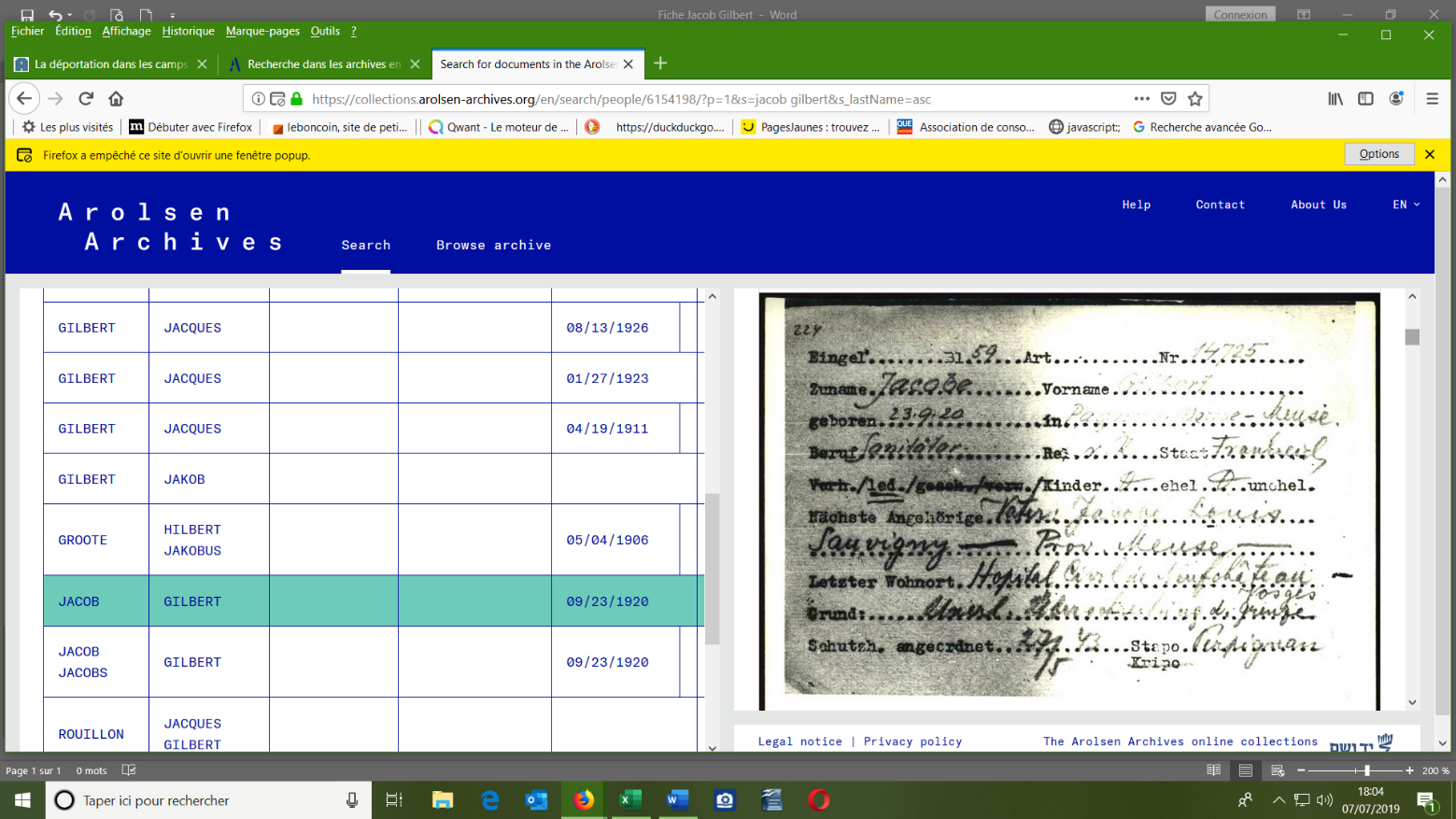 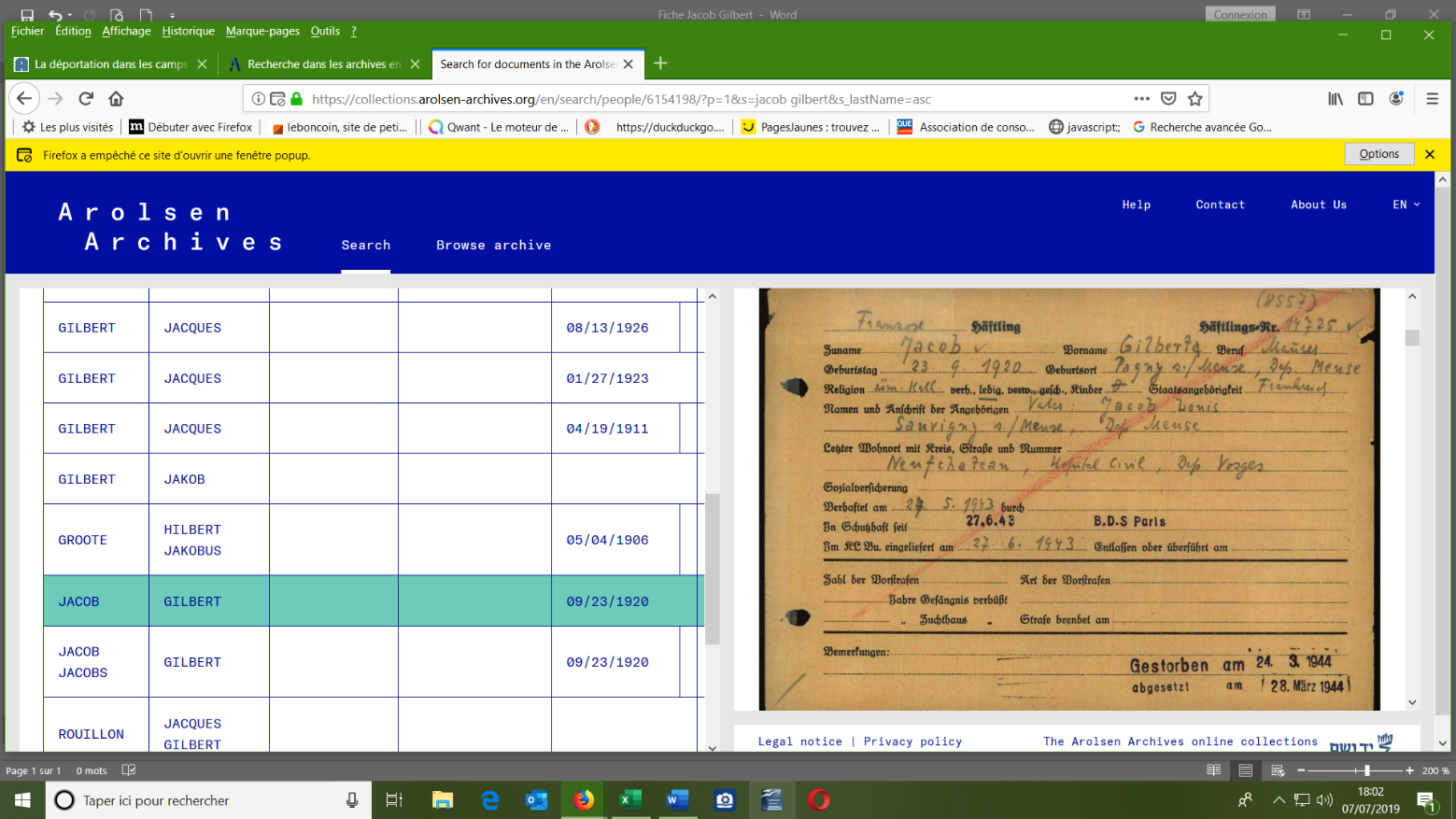 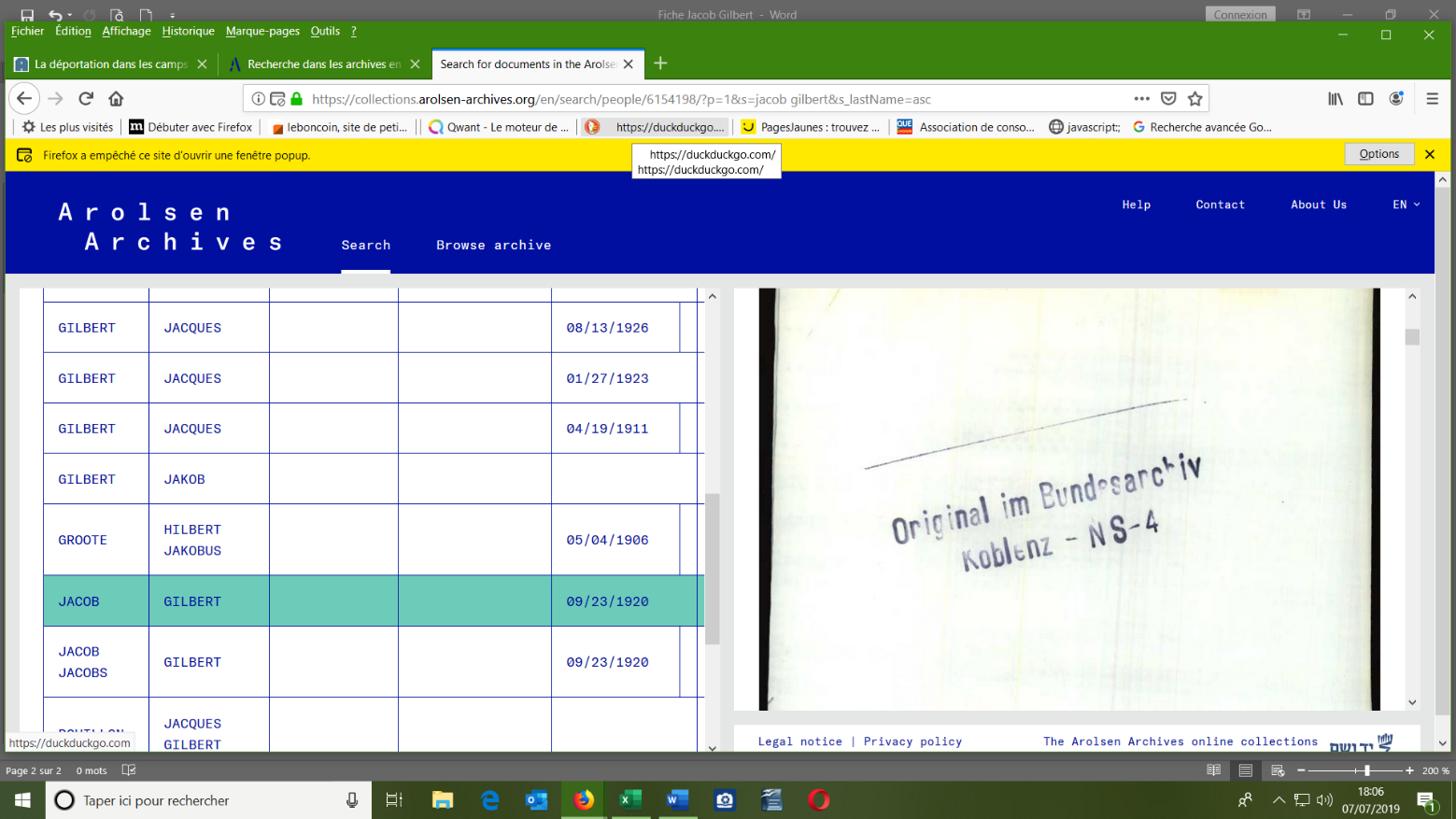 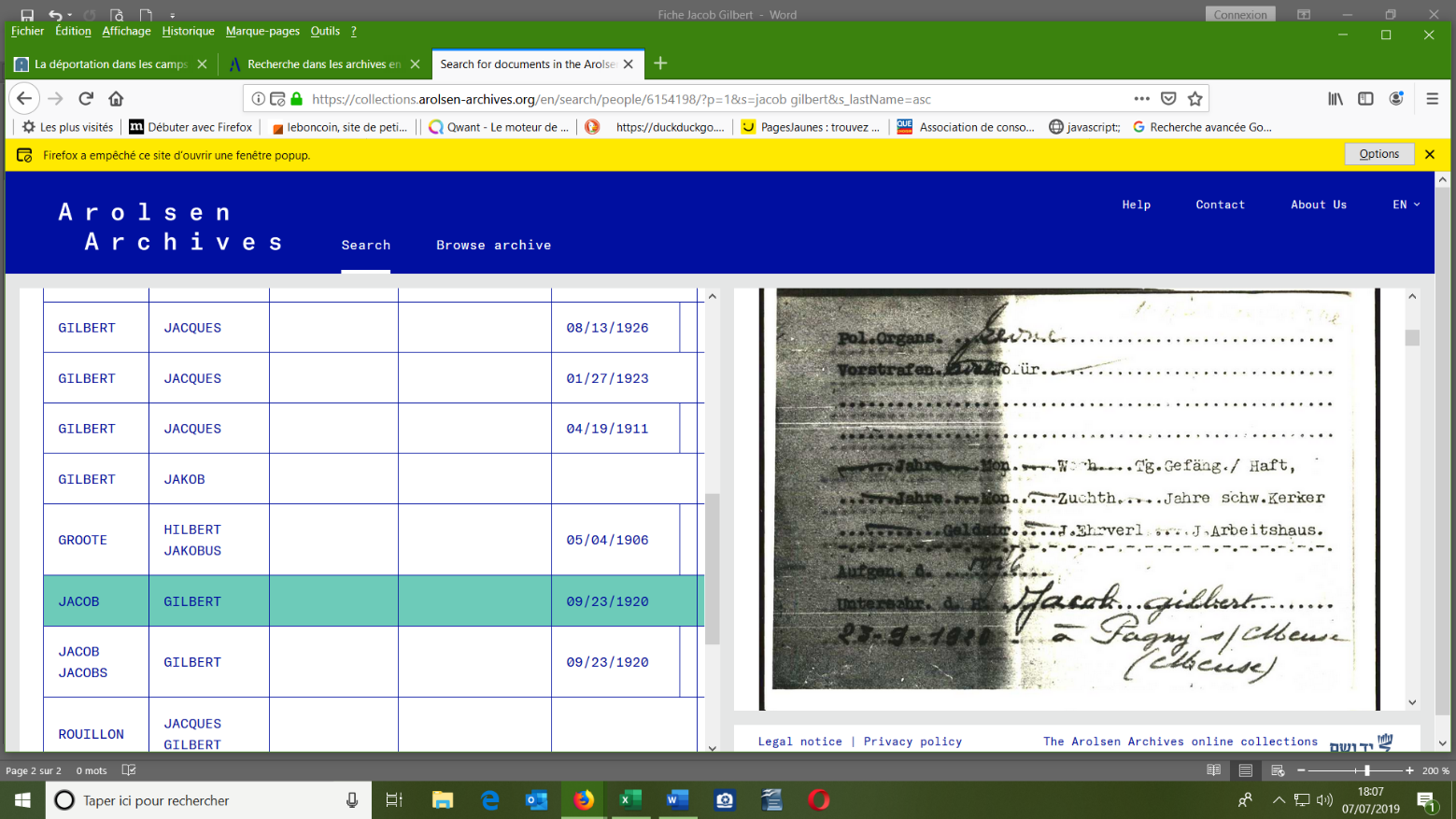 Le camp de Dora était une usine souterraine destinée à produire les bombes volantes V1 et V2La production commença en août 1944. Auparavant, il a fallu creuser des galeries. C’est probablement pendant ces travaux que Gilbert Jacob est décédé.Les prisonniers mourraient principalement pour les raisons suivantes:MalnutritionEpuisement du aux rythmes de travailMaladieMaltraitance de la part des gardiens SS et kapos.  https://arolsen-archives.org/fr/Oui, André, voici la traduction :Emprisonné le 27.5.1943En détention de protection depuis 27.6.43    B.D.S Arrivé au camp de concentration Bu= Buchenwald (?) le 27.6.1943Décédé le 24.3.1944Déposé le 28 mars 1944